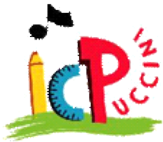 Istituto Comprensivo “PUCCINI”Via D. Giannotti, 41   50126 FirenzeINDIVIDUAZIONE DEGLI ALUNNI CON BES A.S. 2020/21COGNOME E NOME ________________________________CLASSE _______________                             SCUOLA_________________DISAGIO LEGATO A:Situazione familiareSituazione socio-economicaComportamento, SocializzazioneDifficoltà di attenzioneScarsa autostimaRecente o recentissima immigrazioneImmigrazione già secolarizzataDifficoltà di apprendimentoMotivi fisici/fisiologiciMotivi sportiviMotivi psicologiciAltro____________________________________________________________________BREVE  DESCRIZIONE___________________________________________________________________________________________________________________________________________________________________________________________________________________________________________________________________________________________________________________________________________________________________________________________________________________________________________________________________________________________________________________________________________________________________Allegare eventuale documentazione in possesso dei docenti (medica, psicologica, del servizio sociale, della famiglia).Firma dei docenti del team o del coordinatore del Consiglio di Classe.Lettere_______________________________     Arte e immagine_____________________Matematica e scienze____________________    Musica  ____________________________Inglese_______________________________     Sc. Motorie _________________________Seconda lingua straniera_________________      Religione__________________________Tecnologia     _________________________       Attività alternativa___________________